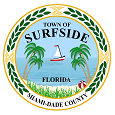 TOWN OF SURFSIDEPLANNING AND ZONING BOARDAGENDA  APRIL 25, 20137:00 PMCALL TO ORDER  ROLL CALLAPPROVAL OF MINUTES: 	 January 31, 2013 (DEFERRED) 					 April 3, 2013 (ATTACHED)    4.   PLANNING AND ZONING APPLICATIONS: A. Request of the Owner of Property located at 9341 Bay Drive The applicant is requesting to remove the existing Australian Pines surrounding the property and replace them with a six-foot hedge to be installed in the front/side of the property.B. Request of the Owner of Property located at 8925 Bay Drive The applicant is requesting to add a garage on the northeast side of their single family home.C. Request of the Owner of Property located at 8819 Byron Avenue  The applicant is requesting to replace their existing asphalt shingle roof with new asphalt shingle roof.D. Request of the Owner of Property located at 9349 Abbott Avenue The applicant is requesting converting their garage to a storage room and extending their existing driveway.E. Request of the Owner of Property located at 8985 Bay Drive 	The applicant is requesting to maintain an existing six-foot privacy hedge along the 	northeast side of the property (parallel to Bay Drive).  This request is a result of a 	courtesy notice of violation issued by the Town’s Code Compliance Department PLANNING AND ZONING DISCUSSION ITEMS:	(Supplemental Background materials to be delivered on Tuesday (April 23, 2013)A.  Discussion of Long Range Strategies by Town Manager Roger Carlton as requested 		by Chair Lindsay Lecour. 	B.   Review of preliminary Streetscape for Harding Avenue. C.   Discussion of Subway Building Renovation and Pass through from Abbott Lot                                to Harding Avenue. 	D.  Introduction to Grand Beach Surfside Sign Package.       6.   REPORT OF PERMITS ISSUED/REVENUE REPORT FOR MARCH 2013.             (Supplemental Background materials to be delivered on Friday (April 19, 2013)       7.   ADJOURNMENT THIS MEETING IS OPEN TO THE PUBLIC.  IN ACCORDANCE WITH THE AMERICANS WITH DISABILITIES ACT OF 1990, ALL PERSONS ARE DISABLED; WHO NEED SPECIAL ACCOMMODATIONS TO PARTICIPATE IN THIS MEETING BECAUSE OF THAT DISABILITY SHOULD CONTACT THE OFFICE OF THE TOWN CLERK AT 305-893-6511 EXT. 226 NO LATER THAN FOUR DAYS PRIOR TO SUCH PROCEEDING.  HEARING IMPAIRED PERSONS MAY CONTACT THE TDD LINE AT 305-893-7936.IN ACCORDANCE WITH THE PROVISIONS OF SECTION 286.0105, FLORIDA STATUTES, ANYONE WISHING TO APPEAL ANY DECISION MADE BY THE TOWN OF SURFSIDE COMMISSION, WITH RESPECT TO ANY MATTER CONSIDERED AT THIS MEETING OR HEARING, WILL NEED A RECORD OF THE PROCEEDINGS AND FOR SUCH PURPOSE, MAY NEED TO ENSURE THAT A VERBATIM RECORD OF THE PROCEEDINGS IS MADE WHICH RECORD SHALL INCLUDE THE TESTIMONY AND EVIDENCE UPON WHICH THE APPEAL IS TO BE BASED.AGENDA ITEMS MAY BE VIEWED AT THE OFFICE OF THE TOWN CLERK, TOWN OF SURFSIDE TOWN HALL, 9293 HARDING AVENUE.  ANYONE WISHING TO OBTAIN A COPY OF ANY AGENDA ITEM SHOULD CONTACT THE TOWN CLERK AT 305-861-4863.  TWO OR MORE MEMBERS OF TOWN COMMISSION OR OTHER TOWN BOARDS MAY ATTEND AND PARTICIPATE AT THIS MEETING. THESE MEETINGS MAY BE CONDUCTED BY MEANS OF OR IN CONJUNCTION WITH COMMUNICATIONS MEDIA TECHNOLOGY, SPECIFICALLY, A TELEPHONE CONFERENCE CALL.  THE LOCATION 9293 HARDING AVENUE, SURFSIDE, FL  33154, WHICH IS OPEN TO THE PUBLIC, SHALL SERVE AS AN ACCESS POINT FOR SUCH COMMUNICATION.  